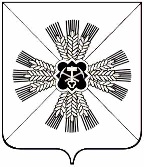 Финансовое управление администрации  Промышленновского муниципального округа  (Финансовое управление Промышленновского округа) П Р И К А З пгт. ПромышленнаяВ соответствии с пунктом 2 статьи 23 Бюджетного кодекса Российской Федерации, приказом Министерства финансов Российской Федерации от  06.06.2019 № 85н «О порядке формирования и применения кодов бюджетной классификации Российской Федерации, их структуре и принципах назначения» и приказом Министерства финансов Российской Федерации от 8 июня 2020 г. № 99н «Об утверждении кодов (перечней кодов) бюджетной классификации Российской Федерации на 2021 год (на 2021 год и на плановый период 2022 и 2023 годов) в целях исполнения бюджета муниципального округа в 2021 годуПРИКАЗЫВАЮ:Внести в приложение № 2  «Перечень главных администраторов источников  финансирования дефицита  бюджета муниципального округа, закрепляемые за ними группы (подгруппы) источников финансирования дефицита бюджета муниципального округа» к решению Совета народных депутатов Промышленновского муниципального округа № 227 от 24.12.2020 «О бюджете  Промышленновского муниципального округа на 2021 год и на плановый период 2022 и 2023 годов»  (далее – Перечень) следующие изменения:после строки:дополнить строками следующего содержания:Настоящий приказ  подлежит размещению на официальном сайте администрации Промышленновского муниципального округа в сети Интернет.Отделу доходов (Кручинская О.Н.) довести настоящий приказ до сведения Управления Федерального казначейства по Кемеровской области – Кузбассу.Контроль   за   исполнением   настоящего   приказа  оставляю за собой.Настоящий приказ вступает в силу с даты подписания. От18.05.2021№1390001 06 00 00 00 0000 000Иные источники внутреннего финансирования дефицитов бюджетов905Комитет по управлению муниципальным имуществом администрации Промышленновского муниципального округаКомитет по управлению муниципальным имуществом администрации Промышленновского муниципального округа90501 06 01 00 14 0000 630Средства от продажи акций и иных форм участия в капитале, находящихся в собственности муниципальных округовНачальник финансового управления  администрации Промышленновского муниципального округаИ.А. Овсянникова